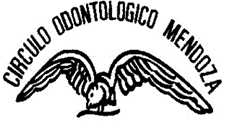 ESCUELA DE POSGRADO COM.FORMAS DE PAGO: EFECTIVO-DEBITO-TRANSFERENCIA. CONSULTAR PAGO CON TARJETASREALIZAR TRANSFERENCIA A:BANCO SUPERVILLECTA. CORRIENTE N° 00626279-004ALIAS: PINCHE.CALMA.BASTONUna vez realizada la transferencia y completada la ficha de inscripción debe enviarse junto con el comprobante de pago a  tesoreria@com.org.ar indicando específicamente  el motivo de la trasferencia   En caso de realizar la inscripción personalmente, llevar ficha de inscripción completa y entregarla en tesorería, donde además deberá hacer el pago de la primera cuota o adelanto para reservar el cupo.